ОглавлениеРаздел 1. Общая характеристика дошкольного образовательного учреждения.................. 21.1. Социокультурные и экономические условия.............................................................................. 21.2.Программное обеспечение ДОУ................................................................................................... 31.3. Социальный статус семей воспитанников........................................................ ………………….31.4. Структура управления ДОУ........................................................................................................... 41.5. Стратегия развития и социальный заказ. ………………………………………..………………….. 41.7. Контактная информация............................................................................................................... 5Раздел 2. Особенности воспитательно-образовательного процесса...................................... 52.1. Охрана и укрепление здоровья детей.......................................................................................... 52.2. Социальное партнерство учреждения......................................................................................... 6Раздел 3. Условия осуществления образовательного процесса.............................................. 73.1. Характеристика территории ДОУ. Организация предметной образовательной среды……… 73.2. Организация питания, состояние обеспечения безопасности.................................................. 83.3. Обеспечение безопасности жизни и деятельности детей………………………………………….8Раздел 4. Результаты деятельности ДОУ...................................................................................... 94.1. Достижения ДОУ............................................................................................................................ 94.2. Реализация годового плана работы........................................................................................... 94.3. Результаты оздоровительной работы....................................................................................... 114.4. Образовательные результаты воспитанников ......................................................................... 114.5 Работа МДОУ с родителями воспитанников.............................................................................. 11Раздел 5. Кадровый потенциал .................................................................................................... 125.1. Количественный и качественный состав ................................................................................. 125.2. Развитие кадрового потенциала ............................................................................................... 13Раздел 6. Финансовые ресурсы.................................................................................................... 13Заключение. Перспективы и планы развития........................................................................... 14Раздел 1. Общая характеристика дошкольного образовательного учрежденияСоциокультурные и экономические условияМуниципальное бюджетное дошкольное образовательное учреждение «Детский сад  №2 «Сказка» с.Большесидоровское начал функционировать 12 ноября 2015 года. Было принято 43 ребенка. Раньше здание принадлежало СПК «Колхоз Ленина» с. Большесидоровское. В нем располагался колхозный детский сад. В конце 2012 года  передали Негосударственное дошкольное образовательное учреждение «Детский садик»  из колхоза в муниципальную собственность МО «Красногвардейский район».Наименование учреждения:Муниципальное бюджетное дошкольное образовательное учреждение «Детский сад общеразвивающего вида № 2 «Сказка» с. Большесидоровское Красногвардейского района Республики Адыгея  Год открытия учреждения: 19.11.2015 год. Учредительные документы:Лицензия  Министерства образования и науки Республики Адыгея №9 от 01.03.2016 г. Серия 01Л01 №0000479.Свидетельство о постановке на учет российской организации в налоговом органе по месту ее нахождения Серия01 № 000822709.Свидетельство о внесении записи в Единый государственный реестр юридических лиц от 23.05.2013 Серия 01 № 000822255 (первое).      Устав МБДОУ №2 «Сказка» с.Большесидоровское утвержден постановлением администрации МО «Красногвардейского района» №422 от 19.11.2015г.Фамилия, имя, отчество руководителя: Черкасова Татьяна Ивановна. Высшее образование.   Педагогический стаж 6 лет. Стаж руководителя МДОУ – 5 лет.Юридический и фактический адрес: 385324,  Российская Федерация, Республика Адыгея, Красногвардейский район, с.Большесидоровское, ул. Советская,41Местонахождение учреждения: 385324,  Российская Федерация, Республика Адыгея, Красногвардейский район, с.Большесидоровское, ул. Советская,41Телефон: Тел.: 8(8777) 5-74-01     e-mail: tanya.cherckasova2016@yandex.ruУчредитель дошкольного учреждения: Администрация МО «Красногвардейский район».     Дошкольное учреждение расположено в  одноэтажном здании, в котором функционируют  две группы, общеразвивающей направленности.  Наполняемость МДОУ в 2017 – 2018 уч.  году составила  45 ребенка дошкольного возраста.Режим работы МБДОУ № 2 «Сказка» с.Большесидоровское по графику пятидневной рабочей недели с двумя выходными днями. Время работы учреждения с 7.00 до 16.30, время пребывания детей с 7.30 до 16.30.Правила приема  на обучение по образовательным программам дошкольного образования в МБДОУ №2 «Сказка» с.Большесидоровское разработаны в соответствии с Федеральным законом «Об образовании в Российской Федерации» от 29.12.2012 № 273-ФЗ, приказом Минобрнауки России от 08.04.2014 № 293 «Об утверждении Порядка приема на обучение по образовательным программам дошкольного образования».Программное обеспечение ДОУ:Содержание и организация образовательной деятельности определяется основной образовательной программой МБДОУ №2 «Сказка» с.Большесидоровское,  разработанной педагогическим коллективом МДОУ на основе примерной основной общеобразовательной программы  дошкольного образования «От рождения до школы»  под редакцией Н.Е. Вераксы, Т.С. Комаровой, М.А. Васильевой, в соответствии с федеральным государственным образовательным стандартом дошкольного образования.Основу организации образовательной деятельности во всех группах составляет комплексно-тематический принцип планирования с ведущей игровой деятельностью. Решение программных задач осуществляется в течение всего пребывания детей в детском саду в разных формах совместной деятельности взрослых и детей и в самостоятельной детской деятельности. При комплексно-тематическом планировании чаще используются такие виды деятельности, как встречи, праздники, развлечения, проекты, события, новизна и привлекательность.Социальный статус семей воспитанниковКатегории семей нашего образовательного учреждения различны. Основную часть составляют полные благополучные семьи – 90%. Были обследованы 43 семьи.Категории семейсемьи с 1 ребенком – 12 семей (27%)семьи с 2 детьми– 22 семей (51 %)многодетные семьи – 9 (20%)полные семьи – 38 (88%)разведены – 2 (4%)мать-одиночка – 3 (6%)опекуны – 0 (0%)Уровень образования родителейкол-во родителей - 81Высшее – 8 (10%)Среднее-специальное – 16 (20%)среднее – 57 (70%)Место работы родителейгосударственная сфера – 12 (15%)частная сфера –34  (42%)безработные  и домохозяйки - 35 (43%) Структура управления ДОУСистема управления МБДОУ №2 «Сказка» с.Большесидоровское строится с ориентацией на личность ребенка, учитывая его специфические особенности. Огромное внимание администрацией МДОУ уделяется изучению потенциальных возможностей каждого члена педагогического коллектива, продуманному распределению функциональных обязанностей между членами администрации, самооценке результатов работы.Управление ДОУ осуществляется на основе сочетания принципов единоначалия и коллегиальности, обеспечивающих государственно-общественный характер управления дошкольным образовательным учреждением. Управление детским садом осуществляют:Администрация МО «Красногвардейский район»;Управление образования Администрации МО «Красногвардейский район»;заведующий детским садом;общее собрание работников детского сада;педагогический совет;родительский комитет.Стратегия  развития и социальный заказ.Социальный заказ на услуги детского сада направлен на развитие личности ребенка с учетом его психофизического состояния и индивидуальных возможностей и на подготовку ребенка к школе.Коллектив ДОУ организовывает образовательную деятельность, следуя нижеизложенным положениям:Обеспечение Федерального государственного стандарта дошкольного образования и обеспечение условий реализации образовательной программы, как целостной системы работы по содержанию и уровню развития детей каждого психологического возраста с учетом соблюдения преемственности при переходе к следующему возрастному периоду.Создание атмосферы эмоционального комфорта, условий для самовыражения, саморазвития ребенка, творчества, игры, общения и познания мира.Основной контекст развития ребенка представляет собой игра, а не учебная деятельность. Достижения детей дошкольного возраста определяются не суммой конкретных знаний, умений и навыков детей, а совокупностью личностных качеств, в том числе обеспечивающих психологическую готовность ребенка к школе. Содержание образовательного процесса в ДОУ обеспечивает достижение воспитанниками готовности к школе.Содержание и организация образовательного процесса направлены на формирование общей культуры, развитие физических, интеллектуальных и личностных качеств, формирование предпосылок учебной деятельности, обеспечивающих социальную успешность, сохранение и укрепление здоровья детей, коррекцию недостатков в физическом или психологическом развитии детей.Образовательная деятельность учреждения обеспечивает равные стартовые возможности для обучения детей в ДОУ.Контактная информацияЗаведующий – Черкасова Татьяна ИвановнаАдрес: 385324,  Российская Федерация, Республика Адыгея, Красногвардейский район, с.Большесидоровское, улица Советская, 41.Тел. 8(87778)5-74-01 e-mail: tanya.cherckasova2016@yandex.ru В детском саду функционирует сайт.  Адрес сайта: http://skazka-ds2.tvoysadik.ru  Целевая аудитория сайта - работники образования, родители и дети.             Цели: поддержка процесса информатизации в ДОУ путем развития единого образовательного информационного пространства образовательного учреждения; представление образовательного учреждения в Интернет-сообществе.Задачи:обеспечение открытости деятельности образовательного учреждения;реализация прав граждан на доступ к открытой информации при соблюдении норм профессиональной этики педагогической деятельности и норм информационной безопасности;информирование общественности о развитии и результатах уставной деятельности образовательного учреждения, внутренних и внешних событиях ДОУ.Раздел 2. Особенности воспитательно-образовательного процессаОхрана и укрепление здоровья детейРеализация образовательных задач осуществляется в тесной взаимосвязи с оздоровительными задачами. В процессе образовательной деятельности используются элементы здоровьесбергающих технологий, что способствует воспитанию интереса ребенка к процессу обучения, повышает познавательную активность, улучшает психо-эмоциональное самочувствие и здоровье ребенка. Цель здоровьесберегающих технологий в ДОУ -  обеспечение высокого уровня реального здоровья воспитанника  и воспитание валеологической культуры, как осознанного отношения ребёнка к здоровью и жизни человека, знаний о здоровье и умений оберегать, поддерживать и охранять его. В МБДОУ ведется комплексная работа по сохранению и укреплению здоровья воспитанников.Была разработана комплексная программа «Здоровье».Система физкультурно-оздоровительной работы МДОУ: Витаминизация третьих блюдПроветривание помещенийКварцивание  помещенийПроведение закаливающих процедур3–4 года – босохождение;5-7 лет – обливание рук до локтей прохладной водойПроведение санации носоглотки (полоскание); ежедневно после приема пищи.Обеспечение рационального калорийного питания и др.Контроль за соблюдением СанПиН в детсаду и на территории ДОУ.Профилактика травматизма, педикулёза, отравлений и др.Физкультурно-оздоровительная работа направлена на:решение программных задач физического воспитания и развития;обеспечение двигательного режима и активности;сохранение и укрепление психического здоровья.Для качественной реализации данных направлений и обеспечения эмоционального комфорта детей в ДОУ в педагогическом процессе используются современные образовательные и здоровьесберегающие технологии:психотехнологии (игротерапия, психогимнастика);гимнастика для глаз;артикуляционная гимнастика;дыхательная гимнастика;сказкатерапия;медико-гигиенические и физкультурно-оздоровительные технологии;элементы проблемного и развивающего обучения.Социальное партнерство учреждения.  Удачное расположение ДОУ в инфраструктуре позволяет тесно сотрудничать с различными учреждениями, расположенными в ближайшем окружении.Детский сад использует разнообразные формы социального партнерства с различными организациями. Взаимодействие с социальными структурамиНа основании совместной работы обогащается образовательный процесс по всем линиям развития детей. Согласно Закону РФ «Об образовании» приоритет воспитания ребенка отдан семье. Социальные институты, такие как ДОУ и школы призваны помочь семье, поддержать, направить и дополнить семейную воспитательную деятельность.В  мае ДОУ был создан «Родительский Университет». Разработали план мероприятий. Выбрали темы лекторий.Часто привлекаются родители для проведения различных мероприятий.Раздел 3. Условия осуществления образовательного процессаХарактеристика территории ДОУ. Организация развивающей предметно- пространственной средыДетский сад располагается в одноэтажном кирпичном здании, построенное в 1958 году. Территория детского сада имеет ограждение. Два  прогулочных участка, соответствующих СанПиН, оборудованных песочницами, столами со скамейками. Есть фруктовый сад, фрукты которого используются для приготовления компотов. На территории детского сада располагаются цветники. Дети поливают цветы, учат название цветов. На площадках каждой группы располагаются теневые навесы. Есть уличный детский туалет. Площадки старшей и младшей  групп оснащены спортивно-игровым комплексомОбщая площадь территории ДОУ, составляет 3979 кв.м. Детский сад имеет  холодное и горячее водоснабжение, отопление (собственная котельная, газовый котел).Детский сад не имеет площадей, сданных в аренду.Материально-техническая и развивающая среда МБДОУ № 2 «Сказка» с.Большесидоровское соответствует всем санитарно-гигиеническим требованиям. В августе 2017 года проводили ремонт. Учреждение оснащено полностью мебелью фирмы «Радуга» п.Яблоновкий. В спальне младшей группы стоят трех ярусные кровати, в старшей – четырех ярусные кровати. В младшей группе имеется спальня и игровая. В игровой имеется уголок, где находятся  игрушки, располагается библиотека, находится ИЗО уголок. А также стоит рабочий  стол воспитателя. Для старшей группы имеется отдельно спальня и игровая. Музыкальный зал совмещен со спортзалом. А также там находятся различные уголки: музыкальный, для опытов и экспериментирования, ряженья,  спортивный.В учреждении используется проектор. Имеются два принтера, один ноутбук.Проведен интернет «Ростелеком».Имеется медицинский кабинет. Проведена холодная вода, установлены водонагреватель и раковина, выведена канализация.  В кабинете находятся:  ростомер, медицинские весы, шкаф с медикаментами, кушетка, рабочий стол медсестры. Для кварцевания помещений были приобретены  облучатели: облучатель –рециркулятор СН-111-115 (используется в присутствии людей), облучатель бактерицидный «Азов» ОБПе-300.Программно-методическое обеспечение педагогов осуществляется в методическом кабинете, где имеется необходимая литература, медиатека, наглядные пособия по всем направлениям деятельности детского сада.  Организация питания,  состояние обеспечения безопасности.Правильное питание - это основа длительной и плодотворной жизни, залог здоровья. Поэтому в плане работы детского сада вопрос о правильном питании занимает одно из важнейших мест.Весь цикл приготовления блюд происходит на пищеблоке. Пищеблок на 100% укомплектован кадрами. Помещение пищеблока размещается в этом же здании, имеет отдельный выход. Пищеблок оснащен полностью: 5  разделочнных столов, плита, две холодильные установки, две электрические мясорубки, водонагреватель (80 л), стеллаж для хранения посуды. Санитарное состояние пищеблока соответствует требованиям Сан ПиН.Транспортирование пищевых продуктов осуществляется специальным автотранспортом поставщиков. Имеется десятидневное меню. При составлении меню используется разработанная картотека блюд, что обеспечивает сбалансированность питания по белкам, жирам, углеводам.Продукты, включенные в питание разнообразны:- 9 видов круп;- из овощей: капуста, лук, морковь, свекла, картофель, огурцы, помидоры, зеленый горошек;- мясная продукция: куры, мясо говядины 1 категории,фарш из говядины;- рыба морская: минтай, филе пангасиуса;- молочная продукция: творог, сметана, молоко, кисло-молочный продукт «Снежок», сыр;- фрукты: яблоки, бананы, апельсины;- разные виды напитков: компоты ассорти (изюм, курага, чернослив, сухофрукты), соки;- хлеб;- 1-2 раза в неделю свежая выпечка.Компоты ежедневно витаминизируются витамином C;Готовая пища выдается только после снятия пробы медработником и соответствующей записи в журнале результатов оценки готовых блюд. Организация питания постоянно находится под контролем администрации. Ежедневно проводится бракераж готовой и сырой продукции.Обеспечение безопасности жизни и деятельности детей.В детском саду систематически отслеживается:- состояние мебели в группах,- освещенность в групповых комнатах и кабинетах.- санитарное состояние всех помещений ДОУ и его территории.- соблюдение режимных моментов, организация двигательного режима.Разработан гибкий режим реализации двигательной активности при неблагоприятных погодных условиях. Ежеквартально проходят учения по эвакуации детей в случае чрезвычайных ситуации. Территория находится под видеонаблюдением. Установлена противопожарная система «Стрелец-Мониторинг».
Разработан паспорт дорожной безопасности, паспорт антитеррористической защищенности.Раздел 4. Результаты деятельности ДОУДостижения ДОУВоспитанники средней и младшей групп (воспитатель Болгова Л.А., Олемская Я.И.) принимали участия в республиканском творческом конкурсе рисунков  «Земля - наш дом». Количество участников 6. Марина Гулак из средней группы заняла призовое место.Воспитанники детского сада принимали участия в районом творческом конкурсе «Салют Победы». Воронин Алексей  стал победителем в номинации «Открытка Ветерану».Воспитатели Болгова Л.А. и Олемская Я.И. были награждены почетными грамотами  по Управлению образования администрации  МО «Красногвардейский район» за творчество и применение в работе современных форм обучения.Воспитатели Болгова Людмила Алексеевна  и Олемская Яна Ивановна выкладывают свои работы на сайт учреждения и на сайт МААМ.ru.Если в прошлом докладе говорилось, что воспитатели молодые специалисты, с небольшим опытом, стараются в данный момент  в большей степени «Брать», чем делиться профессионализмом, то сейчас можно сказать смело, что они делятся своим опытом, им есть, что показать и рассказать. Но при этом они продолжают «Брать», не останавливаются на достигнутом. Воспитатели провели  праздники: «Праздник  осени», «День мамы», «Новый год», 23 февраля,  «Мамин праздник»,  День защиты детей, летний спортивные развлечения «Мама, папа, я спортивная семья!».Воспитанники активно принимают участия в концертах, проводимые сельским ДК: 8 марта, 9 мая.Реализация  годового плана работы ДОУЦель: Построение работы ДОУ в соответствии с ФГОС, создание благоприятных условий для полноценного проживания ребенком дошкольного детства, формирования основ базовой культуры личности,  всестороннее развитие психических и физических качеств в соответствии с возрастными и индивидуальными особенностями, подготовка ребенка к жизни в современном обществе.Перед педагогическим коллективом были поставлены на 2017-2018 учебный год следующие задачи:1. Внедрение информационно-коммуникационных технологий  в  образовательную и повседневную практическую деятельность педагогов. 2. Создание условий для полноценного физического развития детей. Формы работы:Традиционные:тематические педсоветы;теоретические семинары;семинары-практикумы;дни открытых дверей;повышение квалификации;работа педагогов над темами самообразования;открытые мероприятия и их анализ;участие в конкурсах;организация консультативной подготовки педагогов.Инновационные:«Методическое портфолио педагогов»;мастер-классы;проектная деятельность;творческие конкурсы.Высшей формой методической работы является педагогический совет. В ДОУ проводятся педагогические советы, которые включают теоретический материал (доклады, сообщения), аналитический  материал (анализ состояния работы по направлениям, итоги мониторинга), тренинги для педагогов (выработка методических рекомендаций).В 2017-2018 году были проведены педагогические советы. Основной формой методической работы с педагогами по совершенствованию их профессионального мастерства в нашем детском саду стала работа в рамках постоянно действующего практического семинара по внедрению ФГОС ДО.В этом учебном году были проведены 3 семинара  по темам: Семинар – круглый стол «Педагогическая диагностика в условиях ФГОС», Обучающий семинар «Осваиваем информационно-компьютерные технологии», Семинар-практикум «"Актуальность проблемы речевого развития детей дошкольного возраста" -  в соответствии с ФГОС» Проводятся фронтальные проверки, тематические.ОПЕРАТИВНЫЙ КОНТРОЛЬоформление родительских уголков;оснащение групп мебелью в соответствии с ростом детей;санитарное состояние групп;охрана жизни и здоровья;развивающая среда групп;своевременность оплаты за детский сад;проведение групповых собраний;качественное ведение документации;готовность воспитателей к занятиям;санитарное состояние детского сада;проведение закаливающих мероприятий;проверка нормы питания в группах;продолжительность прогулок;Укрепление сотрудничества детского сада и школы, как одного из условий обеспечения преемственности дошкольного и начального обучения. Для реализации этой задачи, согласно годовому плану, была проведена следующая работа:Посещение воспитателями подготовительных к школе групп открытых уроков;Консультации для родителей будущих первоклассников;Участие учителей начальных классов в родительских собраниях;Проведение совместных концертов;Экскурсии по школе.Результаты оздоровительной работыОбразовательные результаты воспитанников:Для оценки качества образовательного процесса в МБДОУ №2 «Сказка» был проведён мониторинг по  достижению детьми планируемых результатов освоения Программы.  Мониторинг образовательного процесса проводился через отслеживание результатов освоения образовательной программы (Н.Е. Веракса).   Мониторинг осуществлялся на основании Положения о мониторинге качества образования в ДОУ, годового плана ДОУ  мониторинговой группой: логопедами и воспитателями групп в соответствии с должностными обязанностями, инструкциями и другими локальными актами ДОУ.Итоги диагностики  на конец года показали, что детьми всех возрастных групп материал по всем образовательным областям усвоен.  ВЫВОД: Воспитатели обеспечивают реализацию основной общеобразовательной программы МДОУ в полном объеме.Работа ДОУ с родителями воспитанников.               В соответствии с требованиями  федерального стандарта образования проводилась активная работа с родителями.   Родители являются основными социальными заказчиками ДОУ, поэтому взаимодействие педагогов с ними просто невозможно без учета интересов и запросов семьи.     Работе с семьей в ДОУ уделялось серьезное внимание. Строилась эта работа на принципах партнерства, сотрудничества, взаимодействия.     Родители  привлекались к участию в мероприятиях, проводимых в ДОУ: утренники, спортивные праздники, театральный фестиваль, дни открытых дверей, выставки совместного детско-родительского творчества; субботники, покраска площадки.Осенью и весной проводились общие родительские собрания. В течение года  работал  «Телефон доверия». Были организованы  Дни открытых дверей (декабрь, май).   Прошли групповые родительские собрания по темам:  «Профилактика гриппа»,  «Участие родителей в жизни МДОУ».  Регулярно проводились индивидуальные беседы и консультации по вопросам воспитания и обучения детей. Проводилось анкетирование родителей.      В группах проводились тематические выставки по разным направлениям, в которых также принимали участие родители. В родительских уголках оформлены папки-передвижки, стенды, памятки, буклеты, куда помещались информационные материалы, согласно календарного плана, т.е. педагоги использовали различные формы работы.В детском саду создан «Родительский Университет».     С родителями вновь поступающих детей проводились беседы, заключались договора, проводилась экскурсия по детскому саду.Раздел 5. Кадровый потенциалКоличественный и качественный составШтатное расписание –13 человек.   Из них:Административный персонал  1 человеказаведующий – 1Педагогический персонал –3 человека,    Из них :воспитатель – 3Обслуживающий вспомогательный персонал – 9 человекаИз нихмладший воспитатель –2другие - 7МБДОУ № 2 «Сказка»  в 2017-2018 учебному году был укомплектовано штатами на 86%. Вакант – музыкальный руководитель, инструктор по физ. культуре.Качественный состав педагогического коллективаКадровый потенциал МДОУ играет решающую роль в обеспечении качества образовательного процесса. В 2017-2018 учебном году воспитательно-образовательный процесс осуществляли 3 воспитателя. Три  педагога имеют педагогическое образование. Стаж работы и возраст педагогического составаРазвитие кадрового потенциалаКурсы повышения квалификации:Процесс повышения квалификации педагогов является непрерывным.Совершенствование уровня профессионально-педагогической квалификации педагогов осуществляется через посещение курсов повышения квалификации, через различные формы методической деятельности МДОУ. Все воспитатели пошли профессиональную переподготовку в 2016 году по специальности «Дошкольное воспитание».Раздел 6. Финансовые ресурсыКак и все  муниципальные образовательные учреждения, наш детский сад получает бюджетное нормативное финансирование, которое распределяется следующим образом:-заработная плата сотрудников;- расходы на содержание детей в ДОУ;  услуги связи;  расходы на коммунальные платежи и содержание здания.Из республиканского бюджета было выделено 15500 рублей на приобретения развивающих игр и игрушек. Был заключен контракт с фирмой «Отличник» (ИП Клименченко В.Н.). Были приобретены мягкие модули: «Строительный» - 40 предметов, «Юный строитель» - 20 предметов.Из местного бюджета было выделено 10 000 рублей по  противопожарной программе. Была сделана проектная документация по пожарной сигнализации (ООО «МПЦ – Вымпел»).      Добровольное пожертвование, спонсорские взносы не оказывались.Заключение. Перспективы и планы развития     Анализ деятельности детского сада за 2017-2018 учебный год показал, что учреждение имеет стабильный уровень функционирования. Наиболее успешными направлениями  в деятельности детского сада за 2017 – 2018 учебный год можно обозначить следующие показатели:Приведение нормативно-правовой базы в соответствие действующему законодательству РФ (внесение изменений в Устав);Сложившийся стабильный коллектив;Стабильно положительные результаты освоения детьми образовательной программы.Оценка внутреннего потенциала выявила следующие слабые стороны деятельности коллектива.Средний уровень выполнения детодней 1 ребенком; Основными направлениями деятельности станут:Обеспечение доступности дошкольного образования детского сада;Выполнение Образовательной программы;Реализация основных направлений - совершенствование оздоровительной деятельности с привлечением социальных партнеров, родительской общественности.Проявление активности и представления опыта работы детского сада через участие в конкурсах, семинарах различного уровня, размещение информации о деятельности детского сада на сайте;Своевременное реагирование на нормативные изменения государственной образовательной политики.Внедрение в педагогический процесс ДОУ новых современных технологийИзучение практики организации новых форм дошкольного образования.Коллектив ДОУ ставит перед собой  цель: «Обеспечение единства формирования базиса личностной культуры, социального, познавательного развития ребенка дошкольного возраста. Координация трех социальных институтов образования: семьи, детского сада и школы».    ГруппаКол-во детейМладше-средняя (3-5 г) «Зайчата»21Старше-подготовительная (5-7л) «Полянка»24Итого45УчрежденияЦели, задачи взаимодействияФормы работыМБДОУ № 18 х.Саратовский,МБДОУ № 13С.Новосевастопольское*обмен опытом*оптимизация воспитательно-образовательного процесса*обогащение новыми педагогическими технологиями- взаимопосещение- дни открытых дверей- совместные конкурсы- совместные педсоветыМБСОШ № 8 с.БольшесидоровскоеРешение задач преемственности ДОУ и СОШ-взаимопосещение-экскурсии-совместное проведение праздниковАРИПК г. Майкопповышение уровня квалификации сотрудниковкурсы повышения квалификацииФАП с. Большесидоровскоеобеспечение медицинского контроля над здоровьем воспитанников-плановое обследование детей специалистамиСельская библиотека оптимизация воспитательно-образовательного процесса-посещение тематических выставок-участие в тематических выставках- экскурсии в библиотеку- консультации, работа с литературой разного направления, использование библиотечных фондов.Большесидоровский ДКсоздания единой социокультурной педагогической системы- театрализованные постановки- кукольный театр- развлечения показателиСреднее значение за  уч. годКоличество детей43Общая заболеваемость6,2Заболеваемость на 100 человек14Инфекционные заболевания:2- ОРЗ, ОРВ2- Ангина0 Ларинготрахеит2 Бронхит1Травмы0Прочие0,2Пропущено дней по болезни51Пропущено дней на одного ребенка1,2Детей не болевших38Индекс здоровья88ОбразованиеКол-воВысшее педагогическое1Средне-специальное педагогическое1Стажкол-во%Возрастные характеристики педагогического составакол-во%от 0 до 5 лет133%20-30 лет267%от 5 до 10 лет267%30-40 лет133%от 10 до 2000% 40-50  лет00%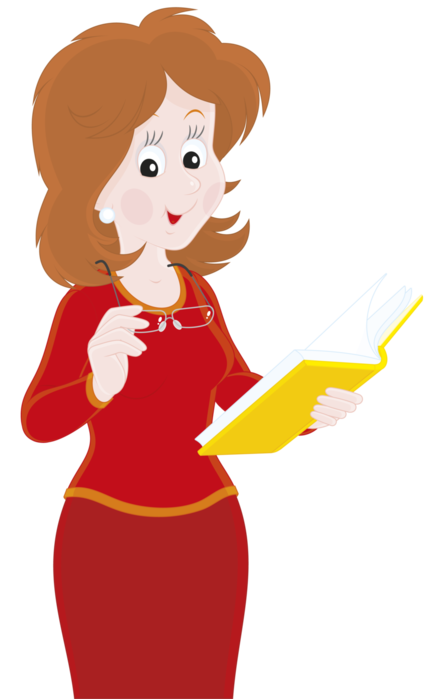 